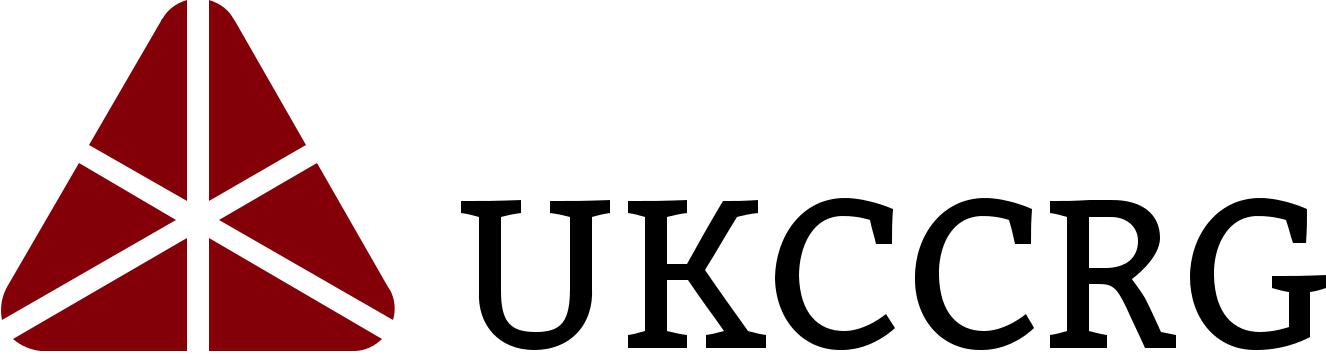 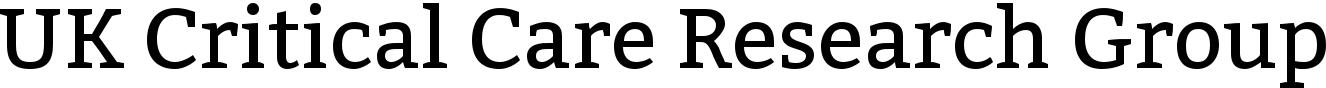 New Study Proposal Template Monday 19 – Tuesday 20 September 2022John McIntyre Conference Centre, Pollock Halls, EdinburghIf you would like to present at the Forum, please complete this form and email it to michael.gillies@ed.ac.uk or thomas.craven@ed.ac.uk  by Friday 5 August 2022If you would like to discuss your study presentation in advance and seek mentorship, please email Mike Gillies – michael.gillies@ed.ac.uk* Please note: if your senior investigator is not presenting, it would be helpful if they were present at the meeting to assist with questions from the audience